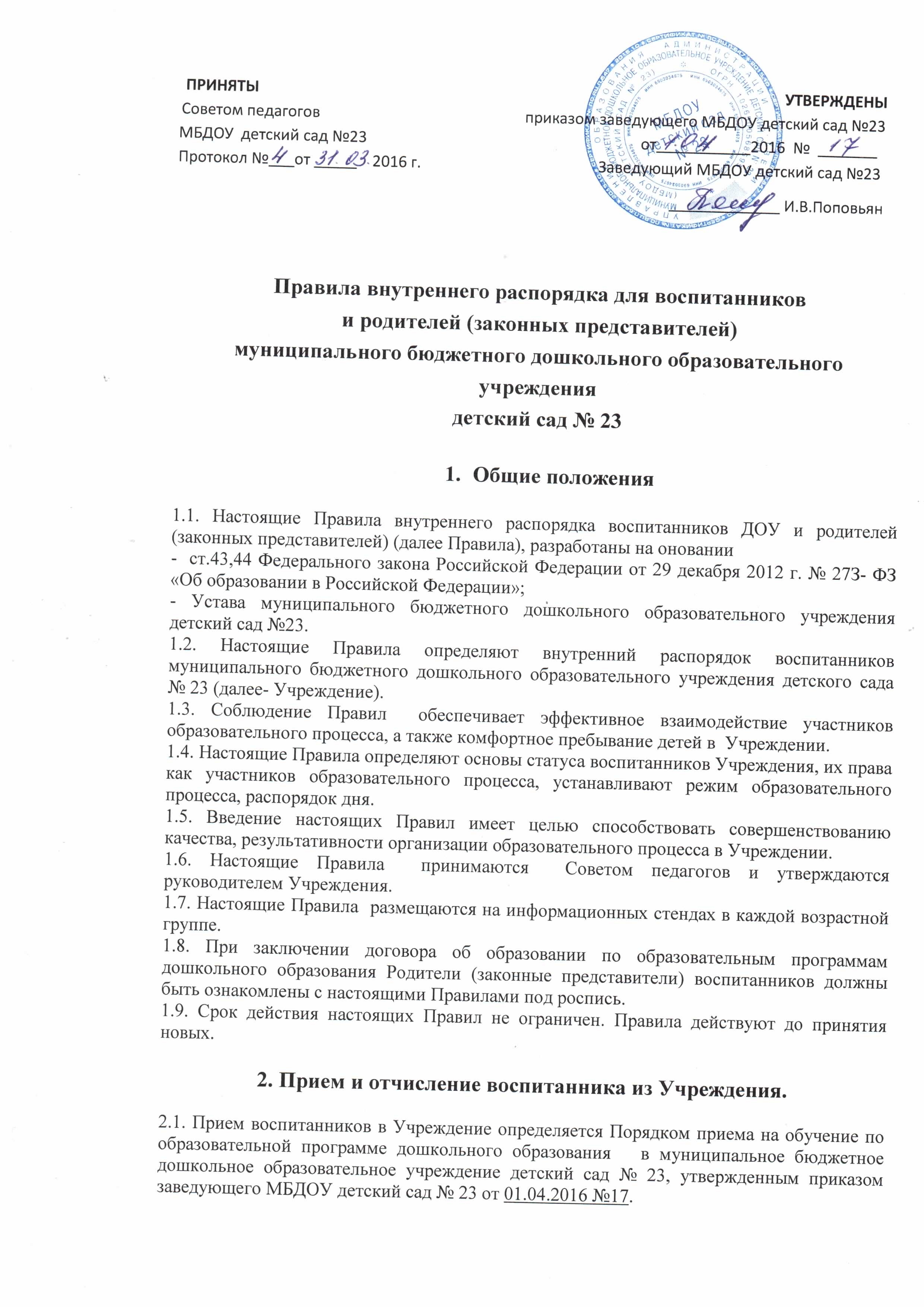 2.2. Отчисление воспитанников производится только по заявлению родителей (законных представителей).Режим работы Учреждения3.1. Режим работы Учреждения и длительность пребывания в нем детей определяется Уставом Учреждения.3.2. Учреждение работает с 7.00 до 19.00 часов в режиме пятидневной рабочей недели (нерабочие  - выходные (суббота и воскресенье) и праздничные дни). Группы функционируют в режиме полного дня.3.3. Учреждение имеет право объединять группы в случае необходимости в летний период (в связи с низкой наполняемостью групп, отпускам родителей).Здоровье воспитанников4.1. Родители (законные представители) обязаны приводить ребенка в ДОУ здоровым и информировать воспитателей о каких-либо изменениях, произошедших в состоянии здоровья ребенка дома.4.2. Во время утреннего приема не принимаются дети с явными признаками заболевания: сыпь, сильный кашель, насморк, температура.4.3. Если в течение дня у ребенка появляются первые признака заболевания (повышение температуры, сыпь, рвота, диарея), родители (законные представители) в срочном порядке будут об этом извещены и должны как можно быстрее забрать ребенка из группы или медицинского изолятора ДОУ.4.4. Об отсутствии ребенка   родителям (законным представителям) необходимо предупреждать воспитателя группы. 4.5. После отсутствия воспитанника  о его выходе родителям (законным представителям) необходимо сообщить в Учреждение до 12.00 часов предыдущего дня.4.6. После перенесенного заболевания, а также отсутствия в течении 5 дней детей принимают в Учреждение только при наличии справки от врача.4.7. Администрация Учреждения оставляет за собой право принимать решение о переводе ребенка в изолятор Учреждения в связи с появлением внешних признаков заболевания. Состояние здоровья ребенка определяет по внешним признакам воспитатель и медицинская сестра.4.8. Если у ребенка есть аллергия или другие особенности здоровья и развития, то родители (законные представители) должны поставить в известность медсестру и воспитателя, предъявить в данном случае справку или иное медицинское заключение.4.9. В Учреждении запрещено давать детям  жевательную резинку, конфеты, чипсы, сухарики, какие-либо лекарственные препараты по просьбе родителей (законных представителей).4.10. Своевременный приход в детский сад – необходимое условие качественной и правильной организации воспитательно-образовательного процесса!4.11. Медсестра Учреждения при необходимости осуществляет контроль приема детей. Выявленные больные дети или дети с подозрением на заболевание в ДОУ не принимаются; заболевших в течении дня детей по возможности изолируют от здоровых и временно размещают в изоляторе) до прихода родителей (законных представителей) или (при необходимости) направляют в лечебное учреждение.4.12. Родители (законные представители) воспитанников должны приводить ребенка в чистом, опрятном виде.4.13. Родители (законные представители) воспитанников должны обращать внимание на соответствие одежды и обуви ребёнка времени года и температуре воздуха, возрастным и индивидуальным особенностям (одежда не должна быть слишком велика, обувь должна легко сниматься и надеваться).4.14. Строго соблюдать требования к одежде и обуви детей в ДОУ:одежда воспитанников должна быть   максимально удобной, изготовленной из натуральных материалов, чистой, не иметь посторонних запахов (духи, табак);одежда воспитанников подбирается ежедневно в зависимости от погодных условий, температуры воздуха и с учетом двигательной активности;одежда должна соответствовать возрасту, полу ребенка, его особенностям роста, развития и функциональным возможностям. Не стеснять движений, мешать свободному дыханию, кровообращению, пищеварению, раздражать и травмировать кожные покровы. Недопустимы толстые рубцы, тугие пояса, высокие тесные воротники;воспитанникам запрещается ношение одежды, обуви, и аксессуаров с травмирующей фурнитурой;воспитанники должны иметь следующие виды одежды: повседневную, парадную, спортивную. Парадная одежда используется воспитанниками в дни проведения праздников. Спортивная одежда для НОД по физическому воспитанию для помещения и улицы;воспитанники должны иметь комплекты сухой одежды для смены, личную расческу, гигиенические салфетки (носовой платок). Все вещи могут быть промаркированы;обувь воспитанников должна подходить по размеру, обязательно наличие супинатора, стопа плотно зафиксирована ремешками. Воспитанники должны иметь следующие виды обуви: сменную, спортивную обувь и чешки;головные уборы является одним из обязательных элементов одежды. Они должны быть легкими, не нарушающими кровообращение. В летний период на прогулке необходима легкая шапочка или панама, которая будет защищать ребенка от солнца.4.15. Не рекомендуется одевать ребенку  украшения во избежание травмирования.Режим образовательного процесса5.1. Основу режима составляет установленный распорядок сна и бодрствования, приема пищи, гигиенических и оздоровительных процедур, занятий, прогулок и самостоятельной деятельности детей в каждой возрастной группе.5.2. Режим скорректирован с учетом работы ДОУ, контингента воспитанников и их индивидуальных особенностей, климата и времени года в соответствии с СанПиН 2.4.1.3049-13. 5.3. Режим обязателен для соблюдения всеми участниками образовательного процесса (приложение 1).Образовательный процесс в ДОУ осуществляется в соответствии с СанПиН 2.4.1.3049-13. «Санитарно - эпидемиологические требования к устройству, содержанию и организации режима работы дошкольных образовательных организаций»:продолжительность учебного года – с 1 сентября по 31 мая;летний оздоровительный период – с 1 июня по 31 августа.5.4. Расписание непосредственно образовательной деятельности (НОД) составляется в строгом соответствии с СанПиН 2.4.1.3049-13. «Санитарно - эпидемиологические требования к устройству, содержанию и организации режима работы дошкольных образовательных организаций», утвержденных Постановлением главного государственного санитарного врача РФ от 15.05.2013 года №26.5.5. Продолжительность НОД составляет:в 1 младшей группе – не более  10 минут;во 2 младшей группе – не более 15 минут;в средней группе –  не более 20 минут;в старшей группе –  не более 25 минут;в подготовительной к школе группе –  не более 30 минут.В середине времени, отведенного на непосредственно образовательную деятельность, проводится физкультминутка. Перерыв между периодами НОД составляет 10 минут.5.6.  НОД по физическому воспитанию проводится 3 раза в неделю для детей в возрасте от 3 – 7 лет (1 раз в неделю на открытом воздухе). Для детей 2-го и 3-го года жизни 2-3 раза в неделю по подгруппам.Обеспечение безопасности6.1. Родители должны своевременно сообщать об изменении номера телефона, места жительства и места работы.6.2. Для обеспечения безопасности своего ребенка родитель (законный представитель) передает ребенка только лично в руки воспитателя.6.3. Забирая ребенка, родитель (законный представитель) должен обязательно подойти к воспитателю, который на смене. Категорически запрещен приход ребенка дошкольного возраста в ДОУ и его уход без сопровождения родителей (законных представителей).6.4. Воспитателям категорически запрещается отдавать ребенка лицам в нетрезвом состоянии, несовершеннолетним братьям и сестрам, отпускать одних детей по просьбе родителей, отдавать незнакомым лицам.6.5. Посторонним лицам запрещено находиться в помещении детского сада и на территории без разрешения администрации.6.6. При парковке  автомобиля, необходимо оставлять свободным подъезд к воротам для въезда и выезда служебного транспорта на территорию детского сада. Запрещается въезд на территорию Учреждения на своем личном автомобиле.6.7. Запрещается оставлять коляски, велосипеды и санки в помещении Учреждения.6.8. Чтобы избежать случаев травматизма, родителям необходимо проверять содержимое карманов в одежде ребенка на наличие опасных предметов. Категорически запрещается приносить в Учреждение острые, режущие, стеклянные предметы, а также мелкие предметы (бусинки, пуговицы и т. п.), таблетки и другие лекарственные средства.6.9. В помещении и на территории Учреждения запрещено курение.6.10. В случае если Родитель (законный представитель) не забрал ребенка и найти Родителя по средствам связи не предоставляется возможным, Учреждение оставляет за собой право сообщить об этом в дежурную часть полиции г.Твери.Права и обязанности воспитанников и их родителей                            (законных представителей)7.1. Воспитанники имеют право на: - уважение человеческого достоинства, защиту от всех форм физического и психического насилия, оскорбления личности, охрану жизни и здоровья:- оказание первичной медико-санитарной помощи в порядке, установленном законодательством в сфере охраны здоровья;- определение оптимальной образовательной нагрузки режима непосредственно образовательной деятельности;- пропаганду и обучение навыкам здорового образа жизни, требованиям охраны труда;- организацию и создание условий для профилактики заболеваний и оздоровления воспитанников, для занятия ими физической культурой и спортом;- обеспечение безопасности воспитанников во время пребывания в ДОУ;- профилактику несчастных случаев с воспитанниками во время пребывания в ДОУ;- проведение санитарно-противоэпидемических и профилактических мероприятий;- удовлетворение потребностей в эмоционально-личностном общении;- удовлетворение физиологических потребностей (в питании, сне, отдыхе и др.) в соответствии с его возрастом и индивидуальными особенностями развития; - образование в соответствии с основной образовательной программой дошкольного образования;- развитие своих творческих способностей и интересов, участие в конкурсах, выставках, смотрах, физкультурных мероприятиях и других массовых мероприятиях.- получение дополнительных, в том числе платных образовательных и оздоровительных услуг;- предоставление оборудования, игр, игрушек, учебных пособий.7.2. Воспитанники обязаны:- заботиться о сохранении и об укреплении своего здоровья, стремиться к нравственному, духовному и физическому развитию и самосовершенствованию;- уважать честь и достоинство других воспитанников и работников Учреждения, не создавать препятствий для получения образования другими воспитанниками;- бережно относиться к имуществу Учреждения.7.3.Воспитанникам запрещается:- приносить, передавать, использовать острые, режущие, стеклянные предметы, а также мелкие предметы (бусинки, пуговицы и т.п.);-  приносить таблетки и другие лекарственные средства, жевательную резинку и другие продукты питания (конфеты, печенья, напитки и т.д.);- приносить, передавать, использовать любые предметы и вещества, могущие привести к взрывам, возгораниям и отравлению- применять физическую силу в отношении других воспитанников.7.4. Родители (законные представители) имеют право:- знакомиться с уставом Учреждения, с лицензией на осуществление образовательной деятельности, со свидетельством о государственной аккредитации, с образовательными программами и другими документами, регламентирующими Учреждение и осуществление образовательной деятельности; - знакомиться с содержанием образования, используемыми методами обучения и воспитания, образовательными технологиями;- защищать права и законные интересы ребенка;- получать информацию о всех видах планируемых обследований (психологических, психолого-педагогических) воспитанников, давать согласие на проведение таких обследований или участие в таких обследованиях, отказаться от их проведения или участия в них, получать информацию о результатах проведенных обследований;- принимать участие в работе и в управлении Учреждения в соответствии с настоящим уставом и локальными актами Учреждения; - требовать предоставления ребёнку надлежащего присмотра, ухода, охраны и укрепления его здоровья, воспитания и обучения в условиях и форме, определенных договором об образовании по образовательным программам дошкольного образования между Учреждением и родителями (законными представителями);- вносить предложения по улучшению работы Учреждения с детьми, в том числе по организации дополнительных платных образовательных и оздоровительных услуг в Учреждении;- требовать уважительного отношения к детям;- досрочно расторгнуть договор об образовании по образовательным программам дошкольного образования между Учреждением и родителями (законными представителями).7.5. Родители (законные представители) обязаны:- обеспечить получение детьми дошкольного образования;- соблюдать  настоящие Правила, требования локальных нормативных   актов  и Устава Учреждения;- уважать честь и достоинство воспитанников и работников Учреждения;- своевременно вносить плату за предоставляемые   воспитаннику дополнительные образовательные услуги, а также плату за присмотр   и уход за воспитанником до 10 числа текущего месяца по безналичному расчету;- своевременно информировать Учреждение о   предстоящем    отсутствии или болезни воспитанника;- нести ответственность за воспитание своих детей;- создавать необходимые условия для нормального воспитания детей в семье;- бережно относиться к имуществу Учреждения, возмещать ущерб, причиненный воспитанником имуществу Учреждения, в  соответствии с законодательством Российской Федерации.8. Защита воспитанников8.1. Спорные и конфликтные ситуации нужно разрешать только в отсутствии детей.8.2.В целях защиты прав воспитанников их родители (законные представители) самостоятельно или через своих представителей вправе:- направить в органы управления Учреждения обращение о нарушении и (или) ущемлении ее работниками прав, свобод и социальных гарантий воспитанников;- использовать не запрещенные законодательством РФ иные способы защиты своих прав и законных интересов.8.3. В целях материальной поддержки воспитания и обучения детей, посещающих Учреждение, родителям (законным представителям) выплачивается компенсация в размере, устанавливаемом нормативными правовыми актами субъектов Российской Федерации: на первого ребенка  20 %,  50%  на второго ребенка, 100% на третьего ребенка и последующих детей.8.4. ДОУ, при реализации ООП создает условия для охраны здоровья воспитанников, в том числе обеспечивает:- текущий контроль за состоянием здоровья воспитанников;- проведение санитарно-гигиенических, профилактических и оздоровительных мероприятий, обучение и воспитание в сфере охраны здоровья воспитанников ДОУ;- соблюдение государственных санитарно-эпидемиологических правил и нормативов;- расследование и учет несчастных случаев с воспитанниками во время пребывания в ДОУ, в порядке, установленном федеральным органом исполнительной власти, осуществляющим функции по выработке государственной политики и нормативно - правовому регулированию в сфере образования, по согласованию с федеральным органом исполнительной власти, осуществляющим функции по выработке государственной политики и нормативно·правовому регулированию в сфере здравоохранения.8.5. Воспитанникам, испытывающим трудности в освоении ООП, развитии и социальной адаптации, оказывается педагогическая, медицинская и социальная помощь: педагогическое консультирование родителей (законных представителей) и педагогических работников.8.6. Педагогическая, медицинская и социальная помощь оказывается воспитанникам на основании заявления или согласия в письменной форме их родителей (законных представителей).8.7. Проведение комплексного психолого-медико-педагогического обследованиявоспитанников в целях своевременного выявления особенностей в физическом и (или) психическом развитии и (или) отклонений в поведении детей, подготовка по результатам обследования воспитанников рекомендаций по оказанию им психолого·медикопедагогической помощи и организации их обучения и воспитания, осуществляется психолого·медико-педагогическим консилиумом Учреждения (далее ПМПк), деятельность ПМПк регламентируется «Положением о психолого-медико-педагогическом консилиуме»                               9. Поощрения и дисциплинарное воздействие9.1. Меры дисциплинарного взыскания не применяются к воспитанникам ДОУ.9.2. Дисциплина в ДОУ, поддерживается на основе уважения человеческого достоинства воспитанников, педагогических работников. Применение физического и (или) психического насилия по отношению к воспитанникам ДОУ не допускается.9.3. Поощрения воспитанников ДОУ проводят по итогам конкурсов, соревнований и других мероприятий в виде вручения грамот, благодарственных писем, сертификатов, сладких призов и подарков.С правилами внутреннего распорядка длявоспитанников и родителей МБДОУ детский сад №23 ознакомлен(а)Принят на заседании                                                              УтверждаюСовета педагогов                                    Заведующий МБДОУ ___________Протокол №________                                                          Поповьян И.В.От «__»______________20__г.                       Приказ №_____                                                                             от «___»________20__г.                                  Режим дня (Младшая группа)      Принят на заседании                                                              УтверждаюСовета педагогов                                    Заведующий МБДОУ ___________Протокол №________                                                          Поповьян И.В.От «__»______________20__г.                       Приказ №_____                                                                             от «___»________20__г.                            РЕЖИМ ДНЯ (СРЕДНЯЯ ГРУППА)       Принят на заседании                                                              УтверждаюСовета педагогов                                    Заведующий МБДОУ ___________Протокол №________                                                          Поповьян И.В.От «__»______________20__г.                       Приказ №_____                                                                             от «___»________20__г.                                                    Режим дня (Старшая группа)      Принят на заседании                                                              УтверждаюСовета педагогов                                    Заведующий МБДОУ ___________Протокол №________                                                          Поповьян И.В.От «__»______________20__г.                       Приказ №_____                                                                             от «___»________20__г.                           РЕЖИМ ДНЯ (ПОДГОТОВИТЕЛЬНАЯ ГРУППА)№ п\пФамилия, имя ребенкаФ.И.О. родителядатаподписьРежимные моментыВремяВремяРежимные моментыПо программеПо распорядку дня детского сада и нормам СанПиНПрием, осмотр, игры, ежедневная утренняя гимнастика7.00–8.007.00–8.10Подготовка к завтраку, завтрак8.00–8.208.10–8.30Самостоятельная деятельность8.20–9.008.50–9.00Организованная образовательная деятельность 9.00–10.009.00–10.00Подготовка к прогулке, прогулка (игры, наблюдения, труд)10.00–12.0010.00–11.50Возвращение с прогулки, игры12.00–12.2011.50–12.10Подготовка к обеду, обед12.20–12.5012.10–12.50Подготовка ко сну, дневной сон12.50–15.0012.50–15.00Постепенный подъем, воздушные, водные процедуры15.00–15.2515.00–15.15Подготовка к полднику, полдник15.25–15.5015.15–15.40Игры, самостоятельная деятельность 15.50–16.2015.40–16.20Чтение художественной литературы16.20–16.3516.20–16.35Подготовка к прогулке, прогулка16.35–17.5016.35–17.50Возвращение с прогулки, игры17.50–18.1517.50–18.10Подготовка к ужину, ужин18.15–18.4518.10–18.30Игры, уход домой18.45–19.0018.30–19.00Режимные моментыВремяВремяРежимные моментыпо программепо распорядку дня детского сада
и нормам СанПиНПрием, осмотр, игры, ежедневная утренняя гимнастика, дежурство7.00–8.257.00–8.20Подготовка к завтраку, завтрак8.25–8.558.20–8.50Игры, самостоятельная деятельность8.55–9.108.50–9.00Организованная образовательная деятельность 9.10–9.309.40–10.009.00–10.00Игры, подготовка к прогулке, прогулка (игры, наблюдения, труд)10.00–12.1010.00–12.10Возвращение с прогулки, игры12.10–12.3012.10–12.30Подготовка к обеду, обед12.30–13.0012.30–13.00Подготовка ко сну, дневной сон13.00–15.0013.00–15.00Постепенный подъем, воздушные, водные процедуры15.00–15.2515.00–15.25Подготовка к полднику, полдник15.25–15.5015.25–15.50Игры, самостоятельная деятельность детей15.50–16.1515.50–16.15Чтение художественной литературы16.15–16.3016.15–16.30Подготовка к прогулке, прогулка16.30–17.5016.30–17.50Возвращение с прогулки, игры17.50–18.1517.50–18.00Подготовка к ужину, ужин18.15–18.4518.00–18.30Игры, уход детей домой18.45–19.0018.30–19.00Режимные моментыВремяВремяРежимные моментыпо программепо распорядку дня детского сада и нормам СанПиНПрием, осмотр, игры, дежурство, утренняя гимнастика7.00–8.307.00–8.30Подготовка к завтраку, завтрак8.30–8.558.30–8.55Игры, самостоятельная деятельность8.55–9.008.55–9.00Организованная образовательная деятельность 9.00–9.25;9.35–10.00;10.10–10.359.00–10.35Игры, подготовка к прогулке, прогулка (игры, наблюдения, труд)10.35–12.2510.35–12.25Возвращение с прогулки, игры12.25–12.4012.25–12.30Подготовка к обеду, обед12.40–13.1012.30–13.10Подготовка ко сну, дневной сон13.10–15.0013.10–15.00Постепенный подъем, воздушные, водные процедуры15.00–15.2515.00–15.25Подготовка к полднику, полдник15.25–15.4015.25–15.40Игры, образовательная (самостоятельная) деятельность детей15.40–16.2015.40–16.20Чтение художественной литературы16.20–16.4016.20–16.40Подготовка к прогулке, прогулка16.40–18.0016.40–18.00Возвращение с прогулки, игры18.00–18.2018.00–18.10Подготовка к ужину, ужин18.20–18.4518.10–18.30Игры, уход детей домой18.45–19.0018.30–19.00Режимные моментыВремяВремяРежимные моментыпо программепо распорядку дня детского сада и нормам СанПиНПрием, осмотр, игры, ежедневная утренняя гимнастика7.00–8.307.00–8.30Подготовка к завтраку, завтрак8.30–8.508.30–8.55Игры8.50–9.008.55–9.00Организованная образовательная деятельность 9.00–9.30;9.40–10.10;10.20–10.509.00–10.50Игры, подготовка к прогулке, прогулка (игры, наблюдения, труд)10.50–12.3510.50–12.35Возвращение с прогулки, игры12.35–12.4512.35–12.35Подготовка к обеду, обед12.45–13.1512.35–13.15Подготовка ко сну, дневной сон13.15–15.0013.15–15.00Постепенный подъем, воздушные, водные процедуры15.00–15.2515.00–15.25Подготовка к полднику, полдник15.25–15.4015.25–15.40Игры, образовательная (самостоятельная) деятельность15.40–16.2015.40–16.20Чтение художественной литературы16.20–16.4016.20–16.40Подготовка к прогулке, прогулка16.40–18.0016.40–18.00Возвращение с прогулки, игры18.00–18.2018.00–18.20Подготовка к ужину, ужин18.20–18.4518.20–18.30Игры, уход детей домой18.45–19.0018.30–19.00